To    Mr. Padmanava senOrganisation - Mukti TSS             Dear Sir,                             Myself sayantani samanta and I am sincerely honoured to have been selected as the recipient of the "MUKTI TSS " scholarship. I would like to take this opportunity to thank you for your generosity and thankfulness in funding the 'MUKTI TSS SCHOLARSHIP '.       Thanks your donation, l'm able to continue my education at " SANTINIKETAN SEBANIKETAN NURSING INSTITUTE".     I'm currently currently in the 1st year of b.sc nursing. This scholarship helping me to buy books. I believe this gift positively impact my future career  and prospects. Therefore, I will work hard to success . Thank you once again for considering me and giving me this opportunity.     Thanking you                     sincerely                                      Sayantani samantaMon, Jul 24, 5:34 PM (22 hours ago)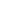 